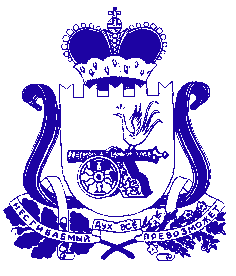 Администрация муниципального образования «Сафоновский район» Смоленской областиПОСТАНОВЛЕНИЕот 23.09.2020 № 1023 На основании заявлений индивидуального предпринимателя В.В.Ильинца и директора ООО «Сафоново-Авто» В.А.Комаровских, руководствуясь статьей 12 Федерального закона от 13.07.2015 № 220-ФЗ «Об организации регулярных перевозок пассажиров и багажа автомобильным транспортом и городским наземным электрическим транспортом в Российской Федерации и о внесении изменений в отдельные законодательные акты Российской Федерации», постановлением Администрации муниципального образования «Сафоновский район» Смоленской области от 19.04.2016 № 423 «Об уполномоченном органе на осуществление функций по организации регулярных перевозок на муниципальных маршрутах на территории Сафоновского городского поселения Сафоновского района Смоленской области», Порядком установления, изменения, отмены муниципального маршрута регулярных перевозок на территории муниципального образования «Сафоновский район» Смоленской области, утвержденным постановлением Администрации муниципального образования «Сафоновский район» Смоленской области                 от 25.06.2018 № 801, Уставом Администрации муниципального образования «Сафоновский район» Смоленской области, Администрация муниципального образования «Сафоновский район» Смоленской областиПОСТАНОВЛЯЕТ:1. Внести изменения в Реестр муниципальных маршрутов регулярных перевозок в границах муниципального образования «Сафоновский район» Смоленской области в отношении муниципального маршрута № 5 «п. Южный - Подстанция», дополнив его остановочными пунктами согласно таблице:2. Считать настоящее постановление неотъемлемой частью постановления Администрации муниципального образования «Сафоновский район» Смоленской области от 22.10.2018 № 1219.3. Опубликовать настоящее постановление на официальном сайте Администрации муниципального образования «Сафоновский район» Смоленской области.И.п. Главы муниципального образования «Сафоновский район» Смоленской области					А.И.ЛапиковО внесении изменений в Реестр муниципальных маршрутов регулярных перевозок в границах муниципального образования «Сафоновский район» Смоленской области в отношении муниципального маршрута № 5 «п. Южный - Подстанция»№ п/пМуниципальный маршрутОстановочные пунктыПуть следованиярасписаниерасписание№ п/пМуниципальный маршрутОстановочные пунктыПуть следованияначальный пунктконечный пункт1.№ 5«п. Южный - Подстанция»пос. Южный,детский сад,Озеро,пл. Тухачевского, Сбербанк,Рынок,пл. Ленина,пл. Шахтерская, поворот на Шахту № 1,Кирпичный завод, Мясокомбинат, Подстанция, перекресток с ул. Районная подстанция, Подстанцияул. Ковалева,ул. Мира,ул. Октябрьская, пл. Тухачевского, ул. Красногвардейская, ул. Советская, ул. Энгельса, ул. Ленина, пл. Шахтерская, ул. Советская, ул. Радищева, ул. Районной подстанции6-206-501.№ 5«п. Южный - Подстанция»пос. Южный,детский сад,Озеро,пл. Тухачевского, Сбербанк,Рынок,пл. Ленина,пл. Шахтерская, поворот на Шахту № 1,Кирпичный завод, Мясокомбинат, Подстанция, перекресток с ул. Районная подстанция, Подстанцияул. Ковалева,ул. Мира,ул. Октябрьская, пл. Тухачевского, ул. Красногвардейская, ул. Советская, ул. Энгельса, ул. Ленина, пл. Шахтерская, ул. Советская, ул. Радищева, ул. Районной подстанции7-007-201.№ 5«п. Южный - Подстанция»пос. Южный,детский сад,Озеро,пл. Тухачевского, Сбербанк,Рынок,пл. Ленина,пл. Шахтерская, поворот на Шахту № 1,Кирпичный завод, Мясокомбинат, Подстанция, перекресток с ул. Районная подстанция, Подстанцияул. Ковалева,ул. Мира,ул. Октябрьская, пл. Тухачевского, ул. Красногвардейская, ул. Советская, ул. Энгельса, ул. Ленина, пл. Шахтерская, ул. Советская, ул. Радищева, ул. Районной подстанции7-207-501.№ 5«п. Южный - Подстанция»пос. Южный,детский сад,Озеро,пл. Тухачевского, Сбербанк,Рынок,пл. Ленина,пл. Шахтерская, поворот на Шахту № 1,Кирпичный завод, Мясокомбинат, Подстанция, перекресток с ул. Районная подстанция, Подстанцияул. Ковалева,ул. Мира,ул. Октябрьская, пл. Тухачевского, ул. Красногвардейская, ул. Советская, ул. Энгельса, ул. Ленина, пл. Шахтерская, ул. Советская, ул. Радищева, ул. Районной подстанции7-458-201.№ 5«п. Южный - Подстанция»пос. Южный,детский сад,Озеро,пл. Тухачевского, Сбербанк,Рынок,пл. Ленина,пл. Шахтерская, поворот на Шахту № 1,Кирпичный завод, Мясокомбинат, Подстанция, перекресток с ул. Районная подстанция, Подстанцияул. Ковалева,ул. Мира,ул. Октябрьская, пл. Тухачевского, ул. Красногвардейская, ул. Советская, ул. Энгельса, ул. Ленина, пл. Шахтерская, ул. Советская, ул. Радищева, ул. Районной подстанции8-208-501.№ 5«п. Южный - Подстанция»пос. Южный,детский сад,Озеро,пл. Тухачевского, Сбербанк,Рынок,пл. Ленина,пл. Шахтерская, поворот на Шахту № 1,Кирпичный завод, Мясокомбинат, Подстанция, перекресток с ул. Районная подстанция, Подстанцияул. Ковалева,ул. Мира,ул. Октябрьская, пл. Тухачевского, ул. Красногвардейская, ул. Советская, ул. Энгельса, ул. Ленина, пл. Шахтерская, ул. Советская, ул. Радищева, ул. Районной подстанции8-509-201.№ 5«п. Южный - Подстанция»пос. Южный,детский сад,Озеро,пл. Тухачевского, Сбербанк,Рынок,пл. Ленина,пл. Шахтерская, поворот на Шахту № 1,Кирпичный завод, Мясокомбинат, Подстанция, перекресток с ул. Районная подстанция, Подстанцияул. Ковалева,ул. Мира,ул. Октябрьская, пл. Тухачевского, ул. Красногвардейская, ул. Советская, ул. Энгельса, ул. Ленина, пл. Шахтерская, ул. Советская, ул. Радищева, ул. Районной подстанции9-209-501.№ 5«п. Южный - Подстанция»пос. Южный,детский сад,Озеро,пл. Тухачевского, Сбербанк,Рынок,пл. Ленина,пл. Шахтерская, поворот на Шахту № 1,Кирпичный завод, Мясокомбинат, Подстанция, перекресток с ул. Районная подстанция, Подстанцияул. Ковалева,ул. Мира,ул. Октябрьская, пл. Тухачевского, ул. Красногвардейская, ул. Советская, ул. Энгельса, ул. Ленина, пл. Шахтерская, ул. Советская, ул. Радищева, ул. Районной подстанции9-5010-201.№ 5«п. Южный - Подстанция»пос. Южный,детский сад,Озеро,пл. Тухачевского, Сбербанк,Рынок,пл. Ленина,пл. Шахтерская, поворот на Шахту № 1,Кирпичный завод, Мясокомбинат, Подстанция, перекресток с ул. Районная подстанция, Подстанцияул. Ковалева,ул. Мира,ул. Октябрьская, пл. Тухачевского, ул. Красногвардейская, ул. Советская, ул. Энгельса, ул. Ленина, пл. Шахтерская, ул. Советская, ул. Радищева, ул. Районной подстанции10-2010-501.№ 5«п. Южный - Подстанция»пос. Южный,детский сад,Озеро,пл. Тухачевского, Сбербанк,Рынок,пл. Ленина,пл. Шахтерская, поворот на Шахту № 1,Кирпичный завод, Мясокомбинат, Подстанция, перекресток с ул. Районная подстанция, Подстанцияул. Ковалева,ул. Мира,ул. Октябрьская, пл. Тухачевского, ул. Красногвардейская, ул. Советская, ул. Энгельса, ул. Ленина, пл. Шахтерская, ул. Советская, ул. Радищева, ул. Районной подстанции10-5011-201.№ 5«п. Южный - Подстанция»пос. Южный,детский сад,Озеро,пл. Тухачевского, Сбербанк,Рынок,пл. Ленина,пл. Шахтерская, поворот на Шахту № 1,Кирпичный завод, Мясокомбинат, Подстанция, перекресток с ул. Районная подстанция, Подстанцияул. Ковалева,ул. Мира,ул. Октябрьская, пл. Тухачевского, ул. Красногвардейская, ул. Советская, ул. Энгельса, ул. Ленина, пл. Шахтерская, ул. Советская, ул. Радищева, ул. Районной подстанции11-5012-301.№ 5«п. Южный - Подстанция»пос. Южный,детский сад,Озеро,пл. Тухачевского, Сбербанк,Рынок,пл. Ленина,пл. Шахтерская, поворот на Шахту № 1,Кирпичный завод, Мясокомбинат, Подстанция, перекресток с ул. Районная подстанция, Подстанцияул. Ковалева,ул. Мира,ул. Октябрьская, пл. Тухачевского, ул. Красногвардейская, ул. Советская, ул. Энгельса, ул. Ленина, пл. Шахтерская, ул. Советская, ул. Радищева, ул. Районной подстанции12-1512-451.№ 5«п. Южный - Подстанция»пос. Южный,детский сад,Озеро,пл. Тухачевского, Сбербанк,Рынок,пл. Ленина,пл. Шахтерская, поворот на Шахту № 1,Кирпичный завод, Мясокомбинат, Подстанция, перекресток с ул. Районная подстанция, Подстанцияул. Ковалева,ул. Мира,ул. Октябрьская, пл. Тухачевского, ул. Красногвардейская, ул. Советская, ул. Энгельса, ул. Ленина, пл. Шахтерская, ул. Советская, ул. Радищева, ул. Районной подстанции13-0013-301.№ 5«п. Южный - Подстанция»пос. Южный,детский сад,Озеро,пл. Тухачевского, Сбербанк,Рынок,пл. Ленина,пл. Шахтерская, поворот на Шахту № 1,Кирпичный завод, Мясокомбинат, Подстанция, перекресток с ул. Районная подстанция, Подстанцияул. Ковалева,ул. Мира,ул. Октябрьская, пл. Тухачевского, ул. Красногвардейская, ул. Советская, ул. Энгельса, ул. Ленина, пл. Шахтерская, ул. Советская, ул. Радищева, ул. Районной подстанции13-1513-451.№ 5«п. Южный - Подстанция»пос. Южный,детский сад,Озеро,пл. Тухачевского, Сбербанк,Рынок,пл. Ленина,пл. Шахтерская, поворот на Шахту № 1,Кирпичный завод, Мясокомбинат, Подстанция, перекресток с ул. Районная подстанция, Подстанцияул. Ковалева,ул. Мира,ул. Октябрьская, пл. Тухачевского, ул. Красногвардейская, ул. Советская, ул. Энгельса, ул. Ленина, пл. Шахтерская, ул. Советская, ул. Радищева, ул. Районной подстанции14-0014-301.№ 5«п. Южный - Подстанция»пос. Южный,детский сад,Озеро,пл. Тухачевского, Сбербанк,Рынок,пл. Ленина,пл. Шахтерская, поворот на Шахту № 1,Кирпичный завод, Мясокомбинат, Подстанция, перекресток с ул. Районная подстанция, Подстанцияул. Ковалева,ул. Мира,ул. Октябрьская, пл. Тухачевского, ул. Красногвардейская, ул. Советская, ул. Энгельса, ул. Ленина, пл. Шахтерская, ул. Советская, ул. Радищева, ул. Районной подстанции14-1514-451.№ 5«п. Южный - Подстанция»пос. Южный,детский сад,Озеро,пл. Тухачевского, Сбербанк,Рынок,пл. Ленина,пл. Шахтерская, поворот на Шахту № 1,Кирпичный завод, Мясокомбинат, Подстанция, перекресток с ул. Районная подстанция, Подстанцияул. Ковалева,ул. Мира,ул. Октябрьская, пл. Тухачевского, ул. Красногвардейская, ул. Советская, ул. Энгельса, ул. Ленина, пл. Шахтерская, ул. Советская, ул. Радищева, ул. Районной подстанции15-0015-301.№ 5«п. Южный - Подстанция»пос. Южный,детский сад,Озеро,пл. Тухачевского, Сбербанк,Рынок,пл. Ленина,пл. Шахтерская, поворот на Шахту № 1,Кирпичный завод, Мясокомбинат, Подстанция, перекресток с ул. Районная подстанция, Подстанцияул. Ковалева,ул. Мира,ул. Октябрьская, пл. Тухачевского, ул. Красногвардейская, ул. Советская, ул. Энгельса, ул. Ленина, пл. Шахтерская, ул. Советская, ул. Радищева, ул. Районной подстанции15-1515-451.№ 5«п. Южный - Подстанция»пос. Южный,детский сад,Озеро,пл. Тухачевского, Сбербанк,Рынок,пл. Ленина,пл. Шахтерская, поворот на Шахту № 1,Кирпичный завод, Мясокомбинат, Подстанция, перекресток с ул. Районная подстанция, Подстанцияул. Ковалева,ул. Мира,ул. Октябрьская, пл. Тухачевского, ул. Красногвардейская, ул. Советская, ул. Энгельса, ул. Ленина, пл. Шахтерская, ул. Советская, ул. Радищева, ул. Районной подстанции15-5016-301.№ 5«п. Южный - Подстанция»пос. Южный,детский сад,Озеро,пл. Тухачевского, Сбербанк,Рынок,пл. Ленина,пл. Шахтерская, поворот на Шахту № 1,Кирпичный завод, Мясокомбинат, Подстанция, перекресток с ул. Районная подстанция, Подстанцияул. Ковалева,ул. Мира,ул. Октябрьская, пл. Тухачевского, ул. Красногвардейская, ул. Советская, ул. Энгельса, ул. Ленина, пл. Шахтерская, ул. Советская, ул. Радищева, ул. Районной подстанции16-1817-101.№ 5«п. Южный - Подстанция»пос. Южный,детский сад,Озеро,пл. Тухачевского, Сбербанк,Рынок,пл. Ленина,пл. Шахтерская, поворот на Шахту № 1,Кирпичный завод, Мясокомбинат, Подстанция, перекресток с ул. Районная подстанция, Подстанцияул. Ковалева,ул. Мира,ул. Октябрьская, пл. Тухачевского, ул. Красногвардейская, ул. Советская, ул. Энгельса, ул. Ленина, пл. Шахтерская, ул. Советская, ул. Радищева, ул. Районной подстанции17-1017-401.№ 5«п. Южный - Подстанция»пос. Южный,детский сад,Озеро,пл. Тухачевского, Сбербанк,Рынок,пл. Ленина,пл. Шахтерская, поворот на Шахту № 1,Кирпичный завод, Мясокомбинат, Подстанция, перекресток с ул. Районная подстанция, Подстанцияул. Ковалева,ул. Мира,ул. Октябрьская, пл. Тухачевского, ул. Красногвардейская, ул. Советская, ул. Энгельса, ул. Ленина, пл. Шахтерская, ул. Советская, ул. Радищева, ул. Районной подстанции17-4018-101.№ 5«п. Южный - Подстанция»пос. Южный,детский сад,Озеро,пл. Тухачевского, Сбербанк,Рынок,пл. Ленина,пл. Шахтерская, поворот на Шахту № 1,Кирпичный завод, Мясокомбинат, Подстанция, перекресток с ул. Районная подстанция, Подстанцияул. Ковалева,ул. Мира,ул. Октябрьская, пл. Тухачевского, ул. Красногвардейская, ул. Советская, ул. Энгельса, ул. Ленина, пл. Шахтерская, ул. Советская, ул. Радищева, ул. Районной подстанции18-1018-401.№ 5«п. Южный - Подстанция»пос. Южный,детский сад,Озеро,пл. Тухачевского, Сбербанк,Рынок,пл. Ленина,пл. Шахтерская, поворот на Шахту № 1,Кирпичный завод, Мясокомбинат, Подстанция, перекресток с ул. Районная подстанция, Подстанцияул. Ковалева,ул. Мира,ул. Октябрьская, пл. Тухачевского, ул. Красногвардейская, ул. Советская, ул. Энгельса, ул. Ленина, пл. Шахтерская, ул. Советская, ул. Радищева, ул. Районной подстанции18-4019-101.№ 5«п. Южный - Подстанция»пос. Южный,детский сад,Озеро,пл. Тухачевского, Сбербанк,Рынок,пл. Ленина,пл. Шахтерская, поворот на Шахту № 1,Кирпичный завод, Мясокомбинат, Подстанция, перекресток с ул. Районная подстанция, Подстанцияул. Ковалева,ул. Мира,ул. Октябрьская, пл. Тухачевского, ул. Красногвардейская, ул. Советская, ул. Энгельса, ул. Ленина, пл. Шахтерская, ул. Советская, ул. Радищева, ул. Районной подстанции19-1019-401.№ 5«п. Южный - Подстанция»пос. Южный,детский сад,Озеро,пл. Тухачевского, Сбербанк,Рынок,пл. Ленина,пл. Шахтерская, поворот на Шахту № 1,Кирпичный завод, Мясокомбинат, Подстанция, перекресток с ул. Районная подстанция, Подстанцияул. Ковалева,ул. Мира,ул. Октябрьская, пл. Тухачевского, ул. Красногвардейская, ул. Советская, ул. Энгельса, ул. Ленина, пл. Шахтерская, ул. Советская, ул. Радищева, ул. Районной подстанции20-1020-40